REQUERIMENTO PARA RECONHECIMENTO DE DIPLOMA DE PÓS-GRADUAÇÃODados PessoaisDados PessoaisDados PessoaisDados PessoaisDados PessoaisDados PessoaisNome do Requerente:Nome do Requerente:Nome do Requerente:Nome do Requerente:CPF:CPF:Documento de Identidade (nº):Documento de Identidade (nº):Órgão Emissor:Estado Civil:Estado Civil:Estado Civil:Endereço:Endereço:Endereço:Nº:Nº:Complemento:Bairro:Cidade:Cidade:UF:UF:CEP:E-mail:E-mail:E-mail:Telefone:Telefone:Telefone:TitulaçãoTitulaçãoDiplomado em:Nível:Instituição:Instituição:País:Ano de Conclusão:Curso de Pós-Graduação equivalente na UFOP:Curso de Pós-Graduação equivalente na UFOP:DECLARAÇÃO DO REQUERENTE:Atesto que todas as informações prestadas são verdadeiras e ser minha a responsabilidade de entrega de todos os documentos exigidos conforme Resolução CEPE nº 7300.Atesto, também, estar ciente de que qualquer irregularidade ou ausência de documentos na forma exigida, o processo será automaticamente indeferido e que, em nenhuma circunstância, será devolvida a taxa do processo de reconhecimento de diploma.Declaro que estou ciente e concordo com os procedimentos e normas estabelecidas pela Universidade Federal de Ouro Preto para o processo que ora me submeto.Respeitosamente,DECLARAÇÃO DO REQUERENTE:Atesto que todas as informações prestadas são verdadeiras e ser minha a responsabilidade de entrega de todos os documentos exigidos conforme Resolução CEPE nº 7300.Atesto, também, estar ciente de que qualquer irregularidade ou ausência de documentos na forma exigida, o processo será automaticamente indeferido e que, em nenhuma circunstância, será devolvida a taxa do processo de reconhecimento de diploma.Declaro que estou ciente e concordo com os procedimentos e normas estabelecidas pela Universidade Federal de Ouro Preto para o processo que ora me submeto.Respeitosamente,Local e data:Assinatura: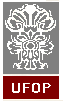 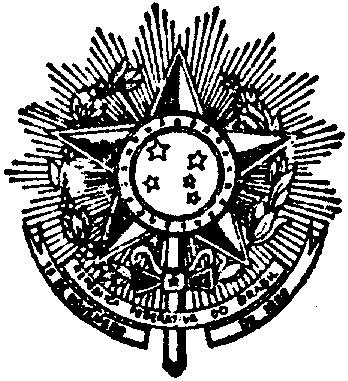 